ИЗВЕЩЕНИЕО ПРОВЕДЕНИИ ЗАПРОСА КОТИРОВОК В ЭЛЕКТРОННОЙ ФОРМЕсреди субъектов малого и среднего предпринимательствана право заключения договора на поставку футбольных ворот, сеток к футбольным воротам    Приложение № 1 к извещению о проведении запроса котировок в электронной формеОБОСНОВАНИЕ НАЧАЛЬНОЙ (МАКСИМАЛЬНОЙ) ЦЕНЫ ДОГОВОРА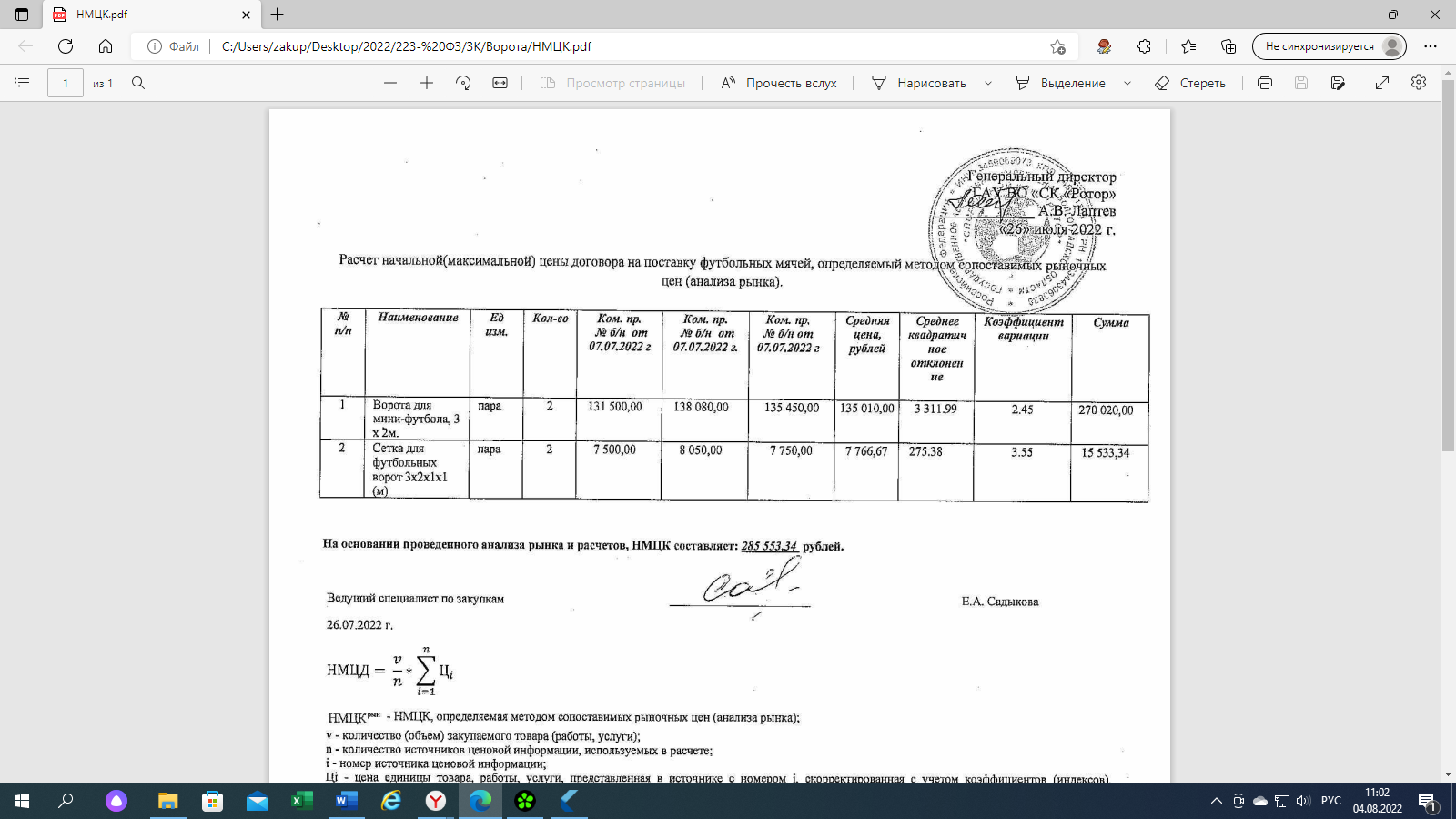 Приложение № 2 к извещению о проведении запроса котировок в электронной формеТЕХНИЧЕСКОЕ ЗАДАНИЕна поставку футбольных ворот, сеток к футбольным воротам    Сведения о качестве, технических характеристиках товара, его безопасности, функциональных характеристиках (потребительских свойствах) товара, размере, упаковке, отгрузке товара и иные сведения о товаре, представление которых предусмотрено документацией о проведении запроса котировок в электронной формеПриложение № 3 к извещению о проведении запроса котировок в электронной формеФОРМА ЗАЯВКИНА УЧАСТИЕ В ЗАПРОСЕ КОТИРОВОК В ЭЛЕКТРОННОЙ ФОРМЕ, ПОДАВАЕМОЙ В ФОРМЕ ЭЛЕКТРОННОГО ДОКУМЕНТАна ___________________________________Изготавливается на бланке							(при наличии)(далее именуется – участник запроса котировок) представляет заявку на участие в запросе котировок на_________________________________________________________________                                (указывается предмет запроса котировок)(далее именуется – запрос котировок) и предлагает следующее:Предложение о цене договора________________________________________________.В случае признания нас победителем в настоящем запросе котировок и заключения с нами договора мы согласны исполнить условия договора, установленные извещением о проведении запроса котировок, а также указываем наименование и характеристики поставляемого товара (в случае осуществления поставки товара).Мы несем ответственность за достоверность сведений о стране происхождения товара, указанных в настоящей заявке на участие в запросе котировок.Участник запроса котировок (уполномоченное лицо)Должность, Ф.И.О.	                                                                         _______________________________________				(подпись) 	м.п.Приложение № 4 к извещению о проведении запроса котировок в электронной формеРАЗДЕЛ 4.	ПРОЕКТ ДОГОВОРАна поставку футбольных ворот, сеток к футбольным воротам    г. Волгоград                                                                                                 «____» _____________ 2022 г.___________________________________________________________, именуемое в дальнейшем «Поставщик», в лице _____________________________, действующ___ на основании ___________, с одной стороны, и Государственное автономное учреждение Волгоградской области «Спортивный клуб «Ротор» именуемое в дальнейшем «Заказчик», в лице Генерального директора Лаптева Александра Владимировича, действующего на основании Устава, с другой стороны,  именуемые в дальнейшем «Стороны», с соблюдением требований Гражданского кодекса РФ, на основании Федерального закона от 18 июля 2011 г.  № 223-ФЗ «О закупках товаров, работ, услуг отдельными видами юридических лиц» (далее - Федеральный закон  № 223-ФЗ), Положения «О закупке товаров, работ, услуг для нужд государственного автономного учреждения Волгоградской области «Спортивный клуб «Ротор», утвержденного Протоколом заседания Наблюдательного совета государственного автономного учреждения Волгоградской области «Спортивный клуб «Ротор» № 3 от 29.06.2022 года, по результатам проведения запроса котировок в электронной форме, на основании протокола _____ от ____ №_____,  заключили настоящий Договор о нижеследующем:1. Предмет Договора1.1. Поставщик обязуется поставить футбольные ворота и сетки к футбольным воротам (далее - Товар)  в количестве, ассортименте и по качеству согласно Спецификации (Приложение № 1) в установленный Договором срок, а Заказчик обязуется принять и оплатить Товар в соответствии с условиями настоящего Договора.1.2. Поставщик гарантирует качество и безопасность поставляемого товара в соответствии с требованиями Договора, а также в соответствии с техническими регламентами, стандартами, санитарно-эпидемиологическими правилами и иными нормативами, являющимися обязательными в отношении данного вида товара в соответствии с законодательными и подзаконными актами, действующими на территории Российской Федерации на дату поставки и приемки товара (каждой партии товара).1.3. Товар должен обеспечивать предусмотренную производителем функциональность. Товар должен быть пригоден для целей, указанных в Договоре (в случае наличия такого указания), а также для целей, для которых товары такого рода обычно используются.1.4. Товар поставляется в таре (упаковке), пригодной для данного вида товара, обеспечивающей сохранность товара при транспортировке, погрузочно-разгрузочных работах и хранении. Упаковка товара возврату Поставщику не подлежит, за исключением случаев, когда по завершении приемки товара упаковка не требуется Заказчику  и подлежит уборке и вывозу Поставщиком.1.5. Маркировка упаковки и (или) товара должна содержать: наименование товара, наименование фирмы-изготовителя, юридический адрес изготовителя, а также иную информацию, предусмотренную для маркировки данного вида товара законодательными и подзаконными актами, действующими на территории Российской Федерации на дату поставки и приемки товара (каждой партии товара), в том числе условия хранения. Условия хранения Товара в части температурного режима, указанные на маркировке, применяются к транспортировке Товара. 1.6. Место поставки товара: 400078, г. Волгоград, ул. Кубинская, 26. 1.7. Изменение предмета Договора не допускается.2. Цена Договора и порядок расчетов2.1. Цена Договора является твердой и определяется на весь срок исполнения Договора, за исключением случаев, установленных Договором и (или) предусмотренных законодательством Российской Федерации. Цена Договора составляет ___________ (___________) руб. ____ копеек, включая налог на добавленную стоимость (__%): ___________(________) рублей ___ копеек (НДС не облагается на основании ____________ Налогового кодекса РФ и _______)*. В случае, если настоящий Договор заключается с юридическим лицом или физическим лицом, в том числе зарегистрированным в качестве индивидуального предпринимателя, сумма Договора уменьшается на размер налогов, сборов и иных обязательных платежей в бюджеты бюджетной системы Российской Федерации, связанных с оплатой Договора, если в соответствии с законодательством Российской Федерации о налогах и сборах такие налоги, сборы и иные обязательные платежи подлежат уплате в бюджеты бюджетной системы Российской Федерации  Заказчиком.Цена единицы товара указана в Спецификации (Приложение № 1).2.2. В общую цену Договора включены все расходы Поставщика, необходимые для осуществления им своих обязательств по Договору в полном объеме и надлежащего качества, в том числе все подлежащие к уплате налоги, сборы и другие обязательные платежи, расходы на упаковку, маркировку, страхование, сертификацию, транспортные расходы по доставке товара до места поставки, затраты по хранению товара на складе Поставщика, стоимость всех необходимых погрузочно-разгрузочных работ, и иные расходы, связанные с поставкой товара.2.3. Цена Договора может быть снижена без изменения предусмотренных Договором количества Товара, качества поставляемого Товара и иных условий Договора.            2.4. Оплата по Договору производится в следующем порядке:2.4.1. Авансирование не производится.2.4.2. Оплата по настоящему договору осуществляется в форме безналичного расчета платёжными поручениями на расчетный счет Поставщика указанный в договоре, по факту поставки товара в течение 7 рабочих дней, на основании подписанных Сторонами счета-фактуры, товарной накладной.2.5. Обязательство Заказчика по оплате за поставку Товара считается исполненным с момента списания денежных средств со счета Заказчика.3. Комплектность, качество3.1. При поставке Товара Поставщик предоставляет Заказчику полный комплект документов (или копии таких документов, заверенных надлежащим образом) подтверждающих страну происхождения Товара и соответствие качества товара требованиям законодательства РФ:а) один экземпляр счета и счета-фактуры (при наличии), выставленные Заказчику;б) товарную накладную в 2-х экземплярах.3.2. Поставщик гарантирует, что Товар:а) соответствует обязательным требованиям качества, безопасности жизни и здоровья, предъявляемые действующим законодательством РФ,б) свободен от прав третьих лиц, не является предметом спора, не находится в залоге, под арестом или иным обременением, а также гарантирует, что к Заказчику не будут применены меры материальной ответственности по искам третьих лиц в отношении нарушения патентных прав, а также прав на использование торговой марки или промышленных образцов, связанных с использованием Товара или любой их части в Российской Федерации.3.3. На поставляемый Товар Поставщик предоставляет гарантию качества в соответствии с нормативными документами на данный вид Товара.3.4. Поставщик обязан за свой счет устранить недостатки, выявленные в Товаре, или заменить Товар, если не докажет, что недостатки возникли в результате нарушения Заказчиком правил эксплуатации Товара. 3.5. Устранение недостатков Товара производится в срок не более 5 рабочих дней с даты письменного уведомления Поставщика о выявлении таких недостатков.3.6. Товар ненадлежащего качества возвращается Поставщику за его счет после поставки нового Товара Заказчику.4. Права и обязанности сторон4.1. Заказчик по настоящему Договору вправе: 4.1.1. Требовать от Поставщика надлежащего исполнения принятых им обязательств, а также своевременного устранения выявленных недостатков.4.1.2. Требовать от Поставщика предоставления надлежаще оформленных документов, подтверждающих исполнение принятых им обязательств.4.1.3. Привлекать экспертов, специалистов и иных лиц, обладающих необходимыми знаниями в области сертификации, стандартизации, безопасности, оценки качества и т.п., для участия в приеме Товара.4.1.4. Контролировать ход поставки Товара, соблюдение срока поставки, проверять соответствие Товара условиям настоящего Договора, Спецификации.4.1.5. При обнаружении недостатков Товара, требовать их устранения. Требование подлежит обязательному выполнению Поставщиком. 4.1.6. Давать мотивированный отказ в приеме товара при наличии дефектов и недостатков, если докажет, что недостатки товара возникли до их передачи или по причине, возникшей до этого момента. 4.1.7. Требовать уплату неустойки, в случае полного или частичного невыполнения условий настоящего Договора по вине Поставщика; 4.1.8. Определять лиц, непосредственно участвующих в контроле за ходом поставки Товара.4.1.9. Осуществлять иные права в соответствии с действующим законодательством Российской Федерации. 4.2. Заказчик по настоящему Договору обязан:4.2.1. Произвести оплату за поставку Товара.4.2.2. Принять Товар от Поставщика.4.2.3. Получив Товар, подтвердить получение Товара.4.3. Поставщик по настоящему Договору обязан:4.3.1. Поставить Товар, предусмотренный настоящим Договором в полном объёме и надлежащего качества, подтвержденного соответствующим сертификатом,  в таре и (или) упаковке, обеспечивающей сохранность товара при хранении и транспортировке;4.3.2. Доставить Товар Заказчику транспортом Поставщика, за свой счет, строго по количеству и ассортименту, в объемах и в пределах предварительной заявки Заказчика;4.3.3. Обеспечить разгрузку товара собственными силами и за свой счет;4.3.4. Осуществить поставку  Товара Заказчику по твердой цене за единицу, включая все затраты поставщика (транспортные расходы, налоги и другие обязательные платежи) на всем сроке действия Договора; 4.3.5. В случае изменения своего наименования, места нахождения, платёжных реквизитов либо иных сведений, влияющих на исполнение Договора письменно уведомить об этом Заказчика в течение 3 календарных дней;4.3.6. Назначить представителя для осуществления контактов с Заказчиком от имени Поставщика по всем вопросам, возникающим при исполнении Договора, сообщить сведения о таком лице (ФИО, должность, номер рабочего телефона) Заказчику в течение 2 дней со дня заключения Договора;4.3.7. Принимать участие в сверке расчетов по требованию Заказчика. Представлять необходимые документы  для сверки с бухгалтерией Заказчика;4.3.8. Предоставить по запросу Заказчика, а также уполномоченных государственных органов всю необходимую информацию и документы об условиях поставки Товара, о его качестве, в случае необходимости предъявить для осмотра транспорт и помещения для хранения Товара.4.3.9. По требованию Заказчика за свой счет в течение 3 (трех) рабочих дней произвести замену товара ненадлежащего качества, количества, ассортимента или комплектации. 4.3.10. Возвратить сумму излишне полученных денежных средств в случае установления Заказчиком или контролирующими органами фактов оплаты Заказчиком товаров сверх фактически поставленного количества товаров.4.3.11. Выполнять иные обязанности, предусмотренные Договором.4.4. Поставщик по настоящему Договору вправе:4.4.1. Требовать приемки и оплаты товара в количестве, порядке, сроки и на условиях, предусмотренных Договором;4.4.2. По согласованию с Заказчиком досрочно поставить товары;4.4.3. Запрашивать у Заказчика разъяснения и уточнения относительно товара в рамках Договора;4.4.4. Требовать возмещения неустойки (штрафа, пени) и (или) убытков, причиненных по вине Заказчика.5. Порядок, условия и сроки поставки товара5.1. Период поставки Товара: в течении 10 календарных дней с момента заключения договора 5.2. Датой поставки товара является дата подписания Заказчиком соответствующей товарной накладной. 5.3. Поставщик не позднее чем за 24 часа до момента поставки товара должен уведомить Заказчика о планируемой отгрузке. Сообщение должно содержать ссылку на реквизиты Договора, реквизиты соответствующей отгрузочной разнарядки (при ее наличии), а также дату и планируемое время отгрузки. Сообщение может быть направлено Заказчику путем использования электронных или факсимильных средств связи. Адресом электронной почты для получения сообщений является: gausk.rotor-vlg@yandex.ru. Номером факса для получения сообщений является:8(8442) 22-20-96.5.4. Досрочная поставка допускается только по письменному согласованию с Заказчиком. В случае согласования досрочной поставки Заказчик обязуется принять товар и подписать товарную накладную в порядке, установленном Договором.5.5. Поставка и разгрузка Товара (в том числе спуск/подъем) производится за счет Поставщика, с использованием транспорта, гарантирующего сохранение качества товара. 5.6. Товар должен поставляться в оригинальной заводской упаковке, обеспечивающей его сохранность, товарный вид, предохраняющей от всякого рода повреждений при транспортировке и хранении, исключающей порчу и (или) уничтожение его до приемки Заказчиком.5.7. Тара и упаковка включается в стоимость товара и возврату не подлежит. 5.8. В случаях, когда подлежащий затариванию и (или) упаковке товар передается Заказчику без тары и (или) упаковки либо в ненадлежащей таре и (или) упаковке, Заказчик вправе потребовать от Поставщика затарить и (или) упаковать товар либо заменить ненадлежащую тару и (или) упаковку.6. Порядок сдачи и приемки товара6.1. Приемка Товара включает в себя проверку Товара на соответствие требованиям настоящего Договора.6.2. При поставке Товара Поставщик передает Заказчику все документы, предусмотренные пунктом 3.1. настоящего Договора.6.3. По решению Заказчика для проверки поставленных Поставщиком товаров, предусмотренных Договором, в части их соответствия условиям Договора Заказчик может создаваться приемочная комиссия, которая состоит не менее чем из пяти человек. Экспертиза результатов, предусмотренных Договором, может проводиться Заказчиком своими силами или к ее проведению могут привлекаться эксперты, экспертные организации на основании Договоров, заключенных в соответствии с Федеральным законом № 223-ФЗ.В случае, если по результатам такой экспертизы установлены нарушения требований Договора, не препятствующие приемке поставленного Товара в заключение могут содержаться предложения об устранении данных нарушений, в том числе с указанием срока их устранения.Заказчик вправе не отказывать в приемке поставленного Товара в случае выявления несоответствия этого Товара условиям Договора, если выявленное несоответствие не препятствует приемке Товара и устранено Поставщиком.6.4. Досрочная поставка допускается только по письменному согласованию с Заказчиком. В случае согласования досрочной поставки Заказчик обязуется принять товар и подписать товарную накладную в порядке, установленном Договором.6.5. Поставка и разгрузка Товара (в том числе спуск/подъем) производится за счет Поставщика, с использованием транспорта, гарантирующего сохранение качества товара. 6.6. Товар должен поставляться в оригинальной заводской упаковке, обеспечивающей его сохранность, товарный вид, предохраняющей от всякого рода повреждений при транспортировке и хранении, исключающей порчу и (или) уничтожение его до приемки Заказчиком.6.7. Тара и упаковка включается в стоимость товара и возврату не подлежит. 6.8. В случаях, когда подлежащий затариванию и (или) упаковке товар передается Заказчику без тары и (или) упаковки либо в ненадлежащей таре и (или) упаковке, Заказчик вправе потребовать от Поставщика затарить и (или) упаковать товар либо заменить ненадлежащую тару и (или) упаковку.7. Ответственность сторон7.1. За невыполнение или ненадлежащее выполнение обязательств по договору Стороны несут ответственность в соответствии с действующим законодательством Российской Федерации.7.2. Возмещение ущерба, убытков и уплата штрафов и пеней не освобождает виновную сторону от выполнения своих обязательств по договору.Ни при каких условиях, ни одна из Сторон не возмещает другой Стороне упущенную выгоду.7.3. В случае просрочки исполнения Поставщиком обязательства, предусмотренного договором, Заказчик вправе потребовать уплату неустойки (штрафа, пеней). Неустойка (штраф, пени) начисляется за каждый день просрочки исполнения обязательства, предусмотренного договором, начиная со дня, следующего после дня истечения установленного договором срока исполнения обязательств. Размер такой неустойки (штрафа, пеней) устанавливается в размере одной трехсотой действующей на день уплаты неустойки (штрафа, пеней) ставки рефинансирования Центрального банка Российской Федерации. Поставщик освобождается от уплаты неустойки (штрафа, пеней), если докажет, что просрочка исполнения указанных обязательств произошла вследствие непреодолимой силы или по вине Заказчика.7.4. В случае просрочки исполнения Заказчиком обязательства, предусмотренного договором, Поставщик вправе потребовать уплату неустойки (штрафа, пеней). Неустойка (штраф, пени) начисляется за каждый день просрочки исполнения обязательства, предусмотренного договором, начиная со дня, следующего после дня истечения установленного договором срока исполнения обязательства. Размер такой неустойки (штрафа, пеней) устанавливается в размере одной трехсотой действующей на день уплаты неустойки (штрафа, пеней) ставки рефинансирования Центрального банка Российской Федерации. Заказчик освобождается от уплаты неустойки (штрафа, пеней), если докажет, что просрочка исполнения указанных обязательств произошла вследствие непреодолимой силы или по вине Поставщика.7.5. Сторона, не исполнившая или ненадлежащим образом исполнившая обязательство, несет ответственность, если не докажет, что надлежащее исполнение оказалось невозможным вследствие непреодолимой силы, то есть чрезвычайных и непредотвратимых при данных условиях обстоятельств. Доказательством наличия обстоятельств непреодолимой силы и их продолжительности будут служить свидетельства соответствующих компетентных органов.             7.6. Поставщик, в отношении товаров которого постановлением Правительства Российской Федерации предоставлен приоритет товаров российского происхождения по отношению к товарам, происходящим из иностранного государства, не вправе заменить страну происхождения товаров, за исключением случая, когда в результате такой замены вместо иностранных товаров поставляются российские товары, при этом качество, технические и функциональные характеристики (потребительские свойства) таких товаров не уступают качеству и соответствующим техническим и функциональным характеристикам товаров, указанных в настоящем Договоре.8. Обеспечение исполнения Договора8.1. Поставщик  предоставляет обеспечение исполнения Договора  в размере 5 % от начальной (максимальной) цены Договора, что составляет 14 277 (четырнадцать тысяч двести семьдесят семь рублей 67 копеек), в форме ____________________________________________ (банковская гарантия, выданная банком, или внесение денежных средств на указанный заказчиком счет, на котором в соответствии с законодательством РФ учитываются операции со средствами, поступающими заказчику). 8.2. В случае, если предложенная Поставщиком цена снижена на двадцать пять и более процентов по отношению к начальной (максимальной) цене Договора, к Поставщику, с которым заключается Договор, применяются антидемпинговые меры. Размер обеспечения исполнения обязательств по настоящему Договору в размере 15 % от начальной (максимальной) цены Договора, что составляет 42 833 (сорок две тысячи восемьсот тридцать три  рубля 00 копеек).8.3. В банковскую гарантию включается условие о праве Заказчика на бесспорное списание денежных средств со счета гаранта, если гарантом в срок не более чем пять рабочих дней не исполнено требование Заказчика об уплате денежной суммы по банковской гарантии, направленное до окончания срока действия банковской гарантии. Способ обеспечения исполнения Договора определяется Поставщиком самостоятельно.8.4. Безотзывная банковская гарантия должна отвечать обязательным требованиям, установленным Гражданским кодексом Российской Федерации, а также иными нормативно-правовыми актами Российской Федерации. Срок действия банковской гарантии должен превышать срок действия Договора не менее чем на один месяц. В случае, если по каким-либо причинам обеспечение исполнения Договора стало недействительным или стало ненадлежащим, Поставщик обязуется в течение 5-ти банковских дней предоставить Заказчику иное надлежащее обеспечение исполнения Договора.8.5. В случае внесения денежных средств, в качестве  обеспечения исполнения Договора, денежные средства возвращаются Поставщику при условии надлежащего исполнения им всех своих обязательств по настоящему Договору в течение 15-ти рабочих дней после подписания Сторонами окончательного документа по приемке Товара. Денежные средства возвращаются на счет, реквизиты которого указаны в настоящем Договоре.8.6. В случае, если Поставщиком в ходе исполнения Договора были нарушены обязательства, предусмотренные настоящим Договором, Заказчик возвращает обеспечение в установленный п. 9.5. настоящего Договора срок за вычетом суммы штрафных санкций, предусмотренных настоящим Договором.9. Форс-мажорные обстоятельства9.1. Стороны освобождаются от ответственности за частичное или полное невыполнение обязательств по Договору, если оно явилось следствием обстоятельств непреодолимой силы (форс-мажор), а именно: пожара, наводнения, землетрясения, войны, военных действий, блокады, эмбарго, общих забастовок, и если эти обстоятельства непосредственно повлияли на исполнение Договора. 9.2. Сторона, для которой создалась невозможность выполнения обязательств по Договору, обязана немедленно (в течение 3 (трех) дней) известить другую Сторону о наступлении и прекращении вышеуказанных обстоятельств. Несвоевременное извещение об этих обстоятельствах лишает соответствующую Сторону права ссылаться на них в будущем.9.3. Обязанность доказать наличие обстоятельств непреодолимой силы лежит на Стороне Договора, не выполнившей свои обязательства по Договору.9.4. Если обстоятельства и их последствия будут длиться более 1 (одного) месяца, то Стороны вправе расторгнуть Договор. В этом случае ни одна из Сторон не имеет права потребовать от другой Стороны возмещения убытков.10. Порядок разрешения споров10.1. Все разногласия и споры, которые могут возникнуть при исполнении настоящего Договора, подлежат предварительному разрешению путем переговоров. Срок рассмотрения претензии 10 (десять) дней. В случае если стороны не придут к соглашению, спор подлежит рассмотрению в Арбитражном суде Волгоградской области.11. Расторжение Договора11.1. Расторжение Договора возможно по соглашению Сторон, в судебном порядке либо в связи с односторонним отказом одной из Сторон Договора от его исполнения на основании и в порядке, предусмотренном Гражданским кодексом Российской Федерации на основании Федерального закона от 18 июля 2011 г. № 223-ФЗ «О закупках товаров, работ, услуг отдельными видами юридических лиц» (далее - Федеральный закон  № 223-ФЗ). 12. Срок действия Договора12.1. Договор вступает в силу со дня его подписания Сторонами и действует по 31 декабря 2022 г., а в части оплаты (возмещения убытков, выплаты неустойки, исполнения гарантийных обязательств) – до полного исполнения Сторонами своих обязательств по Договору.13. Прочие условия13.1. Все приложения к Договору являются его неотъемлемой частью.13.2. К Договору прилагаются: 12.2.1. Приложение № 1 – Спецификация; 13.3. В случае изменения наименования, адреса места нахождения или банковских реквизитов Стороны, она письменно извещает об этом другую Сторону в течение 5 рабочих дней с даты такого изменения.13.4. При исполнении Договора не допускается перемена Поставщика, за исключением случаев, если новый Поставщик является правопреемником Поставщика по Договору вследствие реорганизации юридического лица в форме преобразования, слияния или присоединения.13.5. Все уведомления Сторон, связанные с исполнением настоящего Договора, направляются в письменной форме по почте заказным письмом по фактическому адресу Стороны, указанному в настоящем Договоре, а также могут быть направлены с использованием факсимильной связи, электронной почты с последующим предоставлением оригинала или в электронно-цифровой форме, подписанные в таком случае квалифицированной электронной подписью. В случае направления уведомлений с использованием почты уведомления считаются полученными Стороной в день фактического получения, подтвержденного отметкой почты. В случае отправления уведомлений посредством факсимильной связи и электронной почты уведомления считаются полученными Стороной в день их отправки.13.6. Настоящий Договор составлен в электронном виде и подписан электронными подписями Сторон. Стороны вправе изготовить копии Договора на бумажном носителе.13.7. Вопросы, неурегулированные настоящим Договором, разрешаются в соответствии с действующим законодательством Российской Федерации.14. Адреса места нахождения, банковские реквизиты и подписи СторонГенеральный директор					Поставщик:___________________/А.В. Лаптев/                 ____________________ /_____________/М.П.						                  М.П.Приложение № 1к Договору № ________от «_____»______________ 2022 г.СпецификацияСпецификацияПОДПИСИ СТОРОН:_____________________ /А.В. Лаптев/		______________ /________________/М.П.						           М.П.№ п/пНаименованиеСведения1Используемый способ закупкиЗапрос котировок в электронной форме (далее – запрос котировок)2Информация о Заказчике(контактная информация)Наименование: Государственное автономное учреждение Волгоградской области «Спортивный клуб «Ротор» (краткое наименование ГАУ ВО «СК «Ротор»)Почтовый адрес: 400078, Волгоградская область, г. Волгоград, ул. Кубинская, 26E-mail: fc.rotor-volgograd@mail.ruТелефон/факс. 8(8442) 22-20-50Номер контактного телефона: 8(8442) 22-20-96Ответственное должностное лицо заказчика: Садыкова Евгения Александровна3Адрес электронной площадки в сети Интернет www.etp-ets.ru4Наименование и описание предмета закупкиНаименование закупки: Поставка футбольных ворот, сеток к футбольным воротам   Описание предмета закупки: приведено в Приложении № 2 "Техническое задание" к настоящему извещению о проведении запроса котировок5Количество поставляемого товара, объем выполняемых работ, оказываемых услугВ соответствии с приложением № 2 "Техническое задание" к настоящему извещению о проведении запроса котировок  6Код по Общероссийскому классификатору продукции по видам экономической деятельности (ОКПД 2) ОК 034-2014 (КПЕС 2008)32.30.15.1137Источник финансирования (Коды КБК)Пожертвованные средства1103000 0000000 000 244 310 КФО 28Начальная (максимальная) цена договора285 553 рублей (Двести восемьдесят пять тысяч пятьсот пятьдесят три рубля 34 копейки)9Форма, сроки и порядок оплаты товара, работ, услугФорма оплаты – безналичный расчет. Заказчик осуществляет оплату стоимости поставленного Товара, указанного в договоре, путем перечисления денежных средств на расчетный счет Поставщика в течении 7 (семи) рабочих  дней после подписания товарной накладной.Авансирование не производится.10Обоснование начальной (максимальной) цены договораПриведено в Приложении № 1 "Обоснование начальной (максимальной) цены договора" к настоящему извещению о проведении запроса котировок11Порядок формирования цены договора Цена договора формируется в соответствии с действующим законодательством РФ и включает в себя  все расходы Поставщика, необходимые для осуществления им своих обязательств по Договору в полном объеме и надлежащего качества, в том числе все подлежащие к уплате налоги, сборы и другие обязательные платежи, расходы на упаковку, маркировку, страхование, сертификацию, транспортные расходы по доставке Товара до места поставки, затраты по хранению Товара на складе Поставщика, стоимость всех необходимых погрузо-разгрузочных работ и иные расходы, связанные поставкой Товара. 12Место поставки товара, выполнения работ или оказания услуг; сроки поставки товара или завершения работы либо график оказания услугМесто поставки товара: 400078, г. Волгоград, ул. Кубинская, 26Сроки поставки товара: в течении 10 календарных дней с даты заключения договора13Информация о возможности изменить условия договора Допускается  13.1Информация о возможности одностороннего отказа от исполнения договораПредусмотрена (Приложение №4 № Проект Договора» к настоящему извещению о проведении запроса котировок)14Требования к участникам запроса котировок 1) Непроведение ликвидации участника закупки – юридического лица и отсутствие решения арбитражного суда о признании участника закупки – юридического лица или индивидуального предпринимателя несостоятельным (банкротом) и об открытии конкурсного производства;2) не приостановление деятельности участника закупки в порядке, предусмотренном Кодексом Российской Федерации об административных правонарушениях, на дату подачи заявки на участие в закупке;3) отсутствие у участника закупки недоимки по налогам, сборам, задолженности по иным обязательным платежам в бюджеты бюджетной системы Российской Федерации (за исключением сумм, на которые предоставлены отсрочка, рассрочка, инвестиционный налоговый кредит в соответствии с законодательством Российской Федерации о налогах и сборах, которые реструктурированы в соответствии с законодательством Российской Федерации, по которым имеется вступившее в законную силу решение суда о признании обязанности заявителя по уплате этих сумм исполненной или которые признаны безнадежными к взысканию в соответствии с законодательством Российской Федерации о налогах и сборах) за прошедший календарный год, размер которых превышает 25 процентов балансовой стоимости активов участника закупки, по данным бухгалтерской отчетности за последний отчетный период. Участник закупки считается соответствующим установленному требованию в случае, если им в установленном порядке подано заявление об обжаловании указанных недоимки, задолженности и решение по такому заявлению на дату рассмотрения заявки на участие в определении поставщика (подрядчика, исполнителя) не принято;4) отсутствие сведений об участнике закупки в реестрах недобросовестных поставщиков, предусмотренных законодательством Российской Федерации;5) отсутствие между участником закупки и заказчиком конфликта интересов, под которым понимаются случаи, при которых руководитель заказчика, член закупочной комиссии, должностное лицо заказчика, ответственное за осуществление закупки, состоят в браке с физическими лицами, являющимися выгодоприобретателями, единоличным исполнительным органом хозяйственного общества (директором, генеральным директором, управляющим, президентом и т.д.), членами коллегиального исполнительного органа хозяйственного общества, руководителем (директором, генеральным директором) учреждения или унитарного предприятия либо иными органами управления юридических лиц – участников закупки, с физическими лицами, в том числе зарегистрированными в качестве индивидуального предпринимателя, – участниками закупки либо являются близкими родственниками (родственниками по прямой восходящей и нисходящей линии (родителями и детьми, дедушкой, бабушкой и внуками), полнородными и неполнородными (имеющими общих отца или мать) братьями и сестрами), усыновителями указанных физических лиц или усыновленными указанными физическими лицами. Под выгодоприобретателями для целей настоящего пункта понимаются физические лица, владеющие напрямую или косвенно (через юридическое лицо или через несколько юридических лиц) более чем десятью процентами голосующих акций хозяйственного общества либо долей, превышающей десять процентов в уставном капитале хозяйственного общества;6) отсутствие у участника закупки – физического лица либо у руководителя, членов коллегиального исполнительного органа, лица, исполняющего функции единоличного исполнительного органа, или главного бухгалтера юридического лица – участника закупки судимости за преступления в сфере экономики и (или) преступления, предусмотренные статьями 289, 290, 291, 291.1 Уголовного кодекса Российской Федерации (за исключением лиц, у которых такая судимость погашена или снята), а также неприменение в отношении указанных физических лиц наказания в виде лишения права занимать определенные должности или заниматься определенной деятельностью, которые связаны с поставкой товара, выполнением работы, оказанием услуги, являющихся объектом осуществляемой закупки, и административного наказания в виде дисквалификации;7) участник закупки – юридическое лицо, которое в течение двух лет до момента подачи заявки на участие в закупке не было привлечено к административной ответственности за совершение административного правонарушения, предусмотренного статьей 19.28 Кодекса Российской Федерации об административных правонарушениях; 8)  быть зарегистрированным в качестве юридического лица или индивидуального предпринимателя в установленном в РФ порядке (для российских участников);9) участник закупки не является офшорной компанией. (Участник запроса котировок, подавший заявку на участие в запросе котировок, считается представившим заказчику информацию о своем соответствии настоящему требованию).15Дополнительные требования к участникам запроса котировокПринять участие в закупке могут только субъекты малого и среднего предпринимательства16Место и порядок подачи заявок участников запроса котировокМесто подачи заявок:  -  в форме электронного документа: на сайте электронной площадки - www.etp-ets.ruПорядок подачи заявок: Для участия в запросе котировок участник закупки проходит аккредитацию на электронной площадке, указанной в настоящем пункте, в порядке и на срок, установленных оператором электронной площадки.Любой участник закупки, в том числе участник, которому не направлялся запрос о предоставлении котировок, вправе подать только одну заявку на участие в запросе котировок. В случае если заказчиком были внесены изменения в извещение о проведении запроса котировок, участник закупки вправе изменить или отозвать свою заявку на участие в запросе котировок до истечения срока подачи заявок на участие в запросе котировок.Заявка на участие в запросе котировок подается в форме электронного документа до даты и времени окончания подачи заявок, указанных в настоящем извещении о проведении запроса котировок.Заявка на участие в запросе котировок в форме электронного документа заверяется усиленной квалифицированной электронной подписью участника запроса котировок и подается с использованием электронной площадки.Заявки на участие в запросе котировок, поданные после окончания срока подачи таких заявок, указанного в настоящем извещении о проведении запроса котировок, не рассматриваются и в день их поступления возвращаются лицам, подавшим такие заявки.В случае установления факта подачи одним участником запроса котировок двух и более заявок на участие в запросе котировок при условии, что поданные ранее такие заявки этим участником не отозваны, все заявки на участие в запросе котировок, поданные этим участником, не рассматриваются и возвращаются ему.Заявка на участие в запросе котировок, все документы, относящиеся к заявке, должны быть составлены на русском языке. Входящие в заявку на участие в запросе котировок документы, оригиналы которых выданы участнику запроса котировок третьими лицами на ином языке, могут быть представлены на этом языке при условии, что к ним будет прилагаться надлежащим образом, заверенный перевод на русский язык.Сведения, указываемые участником запроса котировок в заявке на участие в запросе котировок, а также в прилагаемых к заявке на участие в запросе котировок документах (их копиях), должны быть достоверными и непротиворечивыми.17Документы, входящие в состав заявки на участие в запросе котировокЗаявка на участие в запросе котировок должна содержать наименование, место нахождения (для юридического лица), фамилию, имя, отчество (при наличии), место жительства (для физического лица), банковские реквизиты участника закупки, а также следующие информацию и документы:1) согласие участника запроса котировок исполнить условия договора, указанные в извещении о проведении запроса котировок;2) наименование и характеристики поставляемого товара, соответствующие требованиям извещения о проведении запроса котировок, в случае осуществления закупки на поставку товара; 3) предложение о цене договора;4) идентификационный номер налогоплательщика (при наличии) учредителей, членов коллегиального исполнительного органа, лица, исполняющего функции единоличного исполнительного органа участника запроса котировок.Участник закупки предоставляет свою заявку на участие в запросе котировок в соответствии с формой котировочной заявки (Приложение № 3 к настоящему извещению о проведении запроса котировок).18Дата и время начала срока подачи заявок на участие в запросе котировок«04» августа 2022 г. с момента размещения извещения о проведении запроса котировок в единой информационной системе.19Дата и время окончания срока подачи заявок на участие в запросе котировок«10» августа 2022 г. 12-00 (в соответствии со временем часовой зоны, в которой расположен заказчик МСК +01:00)20Дата окончания срока рассмотрения и оценки заявок на участие в запросе котировок, место и время рассмотрение заявок участников закупки«11» августа 2022 г.400078, г. Волгоград, ул. Кубинская, 26, каб. 212-00 (в соответствии со временем часовой зоны, в которой расположен заказчик МСК +01:00)21Размер обеспечения заявки на участие в запросе котировокНе установлено22Размер обеспечения исполнения договора, порядок предоставления такого обеспеченияРазмер обеспечения исполнения договора: 5 % от начальной (максимальной) цены договора, что составляет 14 277 (Четырнадцать тысяч двести семьдесят семь рублей 67 копеек).Порядок предоставления обеспечения исполнения договора: исполнение договора может обеспечиваться предоставлением банковской гарантии, выданной банком и соответствующей требованиям настоящего пункта, или внесением денежных средств на указанный ниже заказчиком счет, на котором в соответствии с законодательством РФ учитываются операции со средствами, поступающими заказчику. Способ обеспечения исполнения договора определяется участником запроса котировок, с которым заключается договор, самостоятельно. Срок действия банковской гарантии должен превышать срок действия договора не менее чем на 1 (один) месяц.Договор заключается после предоставления участником запроса котировок, с которым заключается договор, обеспечения исполнения договора в соответствии с настоящим пунктом.В случае непредоставления участником запроса котировок, с которым заключается договор, обеспечения исполнения договора в срок, установленный для заключения договора, такой участник считается уклонившимся от заключения договора.Если при проведении запроса котировок участником запроса котировок, с которым заключается договор, предложена цена договора, которая на 25 и более процентов ниже начальной (максимальной) цены договора (цены лота), договор заключается только после предоставления таким участником обеспечения исполнения договора в размере, превышающем в полтора раза размер обеспечения исполнения договора, указанный в настоящем пункте, но не менее чем в размере аванса (если договором предусмотрена выплата аванса). Обеспечение предоставляется участником запроса котировок, с которым заключается договор, до его заключения. Участник запроса котировок, не выполнивший данного требования, признается уклонившимся от заключения договора. В случае признания победителя запроса котировок уклонившимся от заключения договора на участника запроса котировок, с которым заключается договор, распространяются требования настоящего пункта в полном объеме.Заказчик в качестве исполнения договоров принимает банковские гарантии, выданные банками, включенными в предусмотренный статьей 74.1 Налогового кодекса РФ перечень банков, отвечающих установленным требованиям для принятия банковских гарантий в целях налогообложения.Банковская гарантия должна быть безотзывной и отвечать требованиям действующего законодательства РФ.Основанием для отказа в принятии банковской гарантии заказчиком является:1) несоответствие банковской гарантии условиям, указанным в настоящем пункте;2) несоответствие банковской гарантии требованиям, содержащимся в извещении о проведении запроса котировок.В случае отказа в принятии банковской гарантии заказчик в срок, не превышающий 3 (трех) рабочих дней со дня ее поступления, информирует в письменной форме или форме электронного документа об этом лицо, предоставившее банковскую гарантию, с указанием причин, послуживших основанием для отказа.Реквизиты счета для внесения обеспечения исполнения  договора: Получатель ГАУ ВО «СК «Ротор» ИНН 3459069073 КПП 345901001 р/с 40603810411004000012 Отделение № 8621 ПАО Сбербанка России г. Волгоградк/с 30101810100000000647БИК 041806647Назначение платежа: обеспечение исполнение договора №___ от ____2022 г.23Антидемпинговые меры при проведении запроса котировокЕсли при проведении запроса котировок участником запроса котировок, с которым заключается договор, предложена цена договора, которая на 25 и более процентов ниже начальной (максимальной) цены договора (цены лота), договор заключается только после предоставления таким участником обеспечения исполнения договора в размере, превышающем в полтора раза размер обеспечения исполнения договора, указанный в настоящем пункте, но не менее чем в размере аванса (если договором предусмотрена выплата аванса). Обеспечение предоставляется участником запроса котировок, с которым заключается договор, до его заключения. Участник запроса котировок, не выполнивший данного требования, признается уклонившимся от заключения договора. В случае признания победителя запроса котировок уклонившимся от заключения договора на участника запроса котировок, с которым заключается договор, распространяются требования настоящего пункта в полном объеме.24Требования по обеспечению приоритета товаров российского происхождения, работ, услуг, выполняемых, оказываемых российскими лицами, при проведении закупки по отношению к товарам, происходящим из иностранного государства, работам, услугам, выполняемым, оказываемым иностранными лицами.1. Если в заявке на участие в электронном запросе котировок, представленной участником электронного запроса котировок, содержится предложение о поставке товаров российского и иностранного происхождения, выполнении работ, оказании услуг российскими и иностранными лицами, при этом стоимость товаров российского происхождения, стоимость работ, услуг, выполняемых, оказываемых российскими лицами, составляет более 50 процентов стоимости всех предложенных таким участником товаров, работ, услуг, то для целей установления соотношения цены предлагаемых к поставке товаров российского и иностранного происхождения, цены выполнения работ, оказания услуг российскими и иностранными лицами цена единицы каждого товара, работы, услуги определяется как произведение начальной (максимальной) цены единицы товара, работы, услуги на коэффициент изменения начальной (максимальной) цены договора по результатам проведения закупки, определяемый как результат деления цены договора, по которой заключается договор, на начальную (максимальную) цену договора.При осуществлении закупок товаров, работ, услуг путем проведения запроса котировок в электронной форме оценка и сопоставление заявок на участие в закупке, которые содержат предложения о поставке товаров российского происхождения, выполнении работ, оказании услуг российскими лицами, по стоимостным критериям оценки производятся по предложенной в указанных заявках цене договора, сниженной на 15 процентов, при этом договор заключается по цене договора, предложенной участником в заявке на участие в закупке.2. При заключении договора по результатам электронного запроса котировок указывается страна происхождения поставляемого товара на основании сведений, содержащихся в заявке на участие в закупке, представленной участником конкурентной закупки, с которым заключается договор.3. При исполнении договора, заключенного с участником конкурентной закупки, в отношении которого Правительством Российской Федерации предоставлен приоритет товаров российского происхождения, работ, услуг, выполняемых, оказываемых российскими лицами, по отношению к товарам, происходящим из иностранного государства, работам, услугам, выполняемым, оказываемым иностранными лицами, не допускается замена страны происхождения товаров, за исключением случая, когда в результате такой замены вместо иностранных товаров поставляются российские товары, при этом качество, технические и функциональные характеристики (потребительские свойства) таких товаров не должны уступать качеству и соответствующим техническим и функциональным характеристикам товаров, указанных в договоре.25Рассмотрение заявок на участие в запросе котировок в электронной формеРассмотрение и оценка заявок на участие в запросе котировок производится комиссией по осуществлению закупок (далее – закупочная комиссия).Срок рассмотрения и оценки заявок на участие в запросе котировок должен составлять не более 3 дней со дня начала рассмотрения заявок.Закупочная комиссия не рассматривает и отклоняет заявки на участие в запросе котировок, если они не соответствуют требованиям, установленным в извещении о проведении запроса котировок, либо предложенная в таких заявках цена товара, работы или услуги превышает начальную (максимальную) цену, указанную в извещении о проведении запроса котировок, или участником запроса котировок не предоставлены документы и информация, предусмотренные пунктом 17 настоящего извещения о проведении запроса котировок. Отклонение заявок на участие в запросе котировок по иным основаниям не допускается.Отсутствие в заявке на участие в запросе котировок указания (декларирования) страны происхождения поставляемого товара не является основанием для отклонения заявки на участие в запросе котировок, и такая заявка рассматривается как содержащая предложение о поставке иностранных товаров.При этом участник запроса котировок несет ответственность за представление недостоверных сведений о стране происхождения товара, указанного в заявке на участие в запросе котировок.Победителем запроса котировок признается участник запроса котировок, подавший заявку на участие в запросе котировок, которая соответствует всем требованиям, установленным в извещении о проведении запроса котировок, и в которой указана наиболее низкая цена товара, работы или услуги. При предложении наиболее низкой цены товара, работы или услуги несколькими участниками запроса котировок победителем запроса котировок признается участник, заявка на участие в запросе котировок которого поступила ранее других заявок на участие в запросе котировок, в которых предложена такая же цена.26Заключение договора по результатам запроса котировок в электронной формеПо результатам проведения запроса котировок договор заключается с победителем такого запроса котировок, а в случаях, предусмотренных пунктом 25 настоящего извещения о проведении запроса котировок, с иным участником такого запроса котировок, заявка которого на участие в таком запросе котировок в соответствии с пунктом 25 настоящего извещения о проведении запроса котировок признана соответствующей требованиям, установленным извещением о проведении запроса котировок.Договор заключается в электронной форме. В случае заключения договора в электронной форме с использованием функционала электронной площадки Заказчик осуществляет подписание договора посредством электронной подписи во время, в течение которого работник в соответствии с правилами внутреннего трудового распорядка и условиями трудового договора должен исполнять трудовые обязанности (рабочее время).Договор по результатам запроса котировок заключается заказчиком не ранее чем через 10 (десять) дней и не позднее 20 (двадцати) дней с даты размещения в ЕИС итогового протокола, составленного по результатам проведения запроса котировок. В случае необходимости одобрения органом управления заказчика в соответствии с законодательством Российской Федерации заключения договора или в случае обжалования в антимонопольном органе действий (бездействия) заказчика, комиссии по осуществлению конкурентной закупки, оператора электронной площадки договор должен быть заключен не позднее чем через пять дней с даты указанного одобрения или с даты вынесения решения антимонопольного органа по результатам обжалования действий (бездействия) заказчика, комиссии по осуществлению конкурентной закупки, оператора электронной площадки.Договор заключается на условиях, предусмотренных извещением о проведении запроса котировок, заявкой на участие в закупке и с учетом требований постановления Правительства от 16.09.2016 г. № 925 "О приоритете товаров российского происхождения, работ, услуг, выполняемых, оказываемых российскими лицами, по отношению к товарам, происходящим из иностранного государства, работам, услугам, выполняемым, оказываемым иностранными лицами".В случае если одна заявка на участие в запросе котировок признана соответствующей требованиям извещения о проведении запроса котировок, заказчик может заключить договор с участником запроса котировок, подавшим такую заявку на условиях и по цене договора, которые предусмотрены такой заявкой.Заказчик вправе предложить участнику заключить договор на сумму меньшую, чем предусмотрена извещением о проведении запроса котировок, не изменив объем поставляемых товаров, выполняемых работ, оказываемых услуг.В случае если победитель запроса котировок не предоставил заказчику в установленный настоящим пунктом срок подписанный им договор либо не предоставил надлежащее обеспечение исполнения договора, он признается уклонившимся от заключения договора. В случае уклонения победителя запроса котировок от заключения договора внесенное обеспечение заявки ему не возвращается и удерживается в пользу Заказчика, за исключением случаев, предусмотренных регламентом ЭП.В случае если победитель запроса котировок признан уклонившимся от заключения договора, заказчик вправе заключить договор с участником запроса котировок, по заявке на участие в запросе котировок которого присвоен следующий за заявкой победителя порядковый номер.№ п/пНаименованиеЕд. изм.Кол-воИзображение1Ворота для мини-футбола, 3 х 2м. Глубина ворот 1 м по низу, свободностоящие, для зала и улицы, алюминиевые Стойки и перекладина рамы ворот изготовлены из алюминиевого профиля сечением 100х120 мм по европейским стандартам качества, имеют внутренние 8 ребер жесткости, стальные оцинкованные сухари (закладные углов).Сборно-разборная конструкция. Основание и боковые дуги ворот  выполнены из стальной трубы диаметром 42 мм,  покрыты цинкосодержащим грунтом и окрашены порошковой краской. Усиленные угловые соединения. Цвет ворот-белый (RAL 9016). Общий вес ворот в сборе: ~60 кг.  ГОСТ Р 55665-2013.       пара2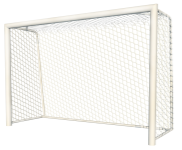 2Сетка для футбольных ворот 3х2х1х1 (м) яч. 100х100 (мм).  Ø нити 5,0 мм белый полипропиленпара2Заказчику – (наименование Заказчика)1Наименование участника закупки1Идентификационный номер налогоплательщика участника закупки (для юридического лица)2Место нахождения (для юридического лица)3Фамилия, имя, отчество (при наличии) (для физического лица)4Место жительства (для физического лица)5Банковские реквизиты участника закупки6Идентификационный номер налогоплательщика (при наличии) учредителей, членов коллегиального исполнительного органа, лица, исполняющего функции единоличного исполнительного органа участника запроса котировокИдентификационный номер налогоплательщика (при наличии) учредителей, членов коллегиального исполнительного органа, лица, исполняющего функции единоличного исполнительного органа участника запроса котировок6.1ИНН (при наличии) учредителей 6.2ИНН (при наличии) членов коллегиального исполнительного органа)6.3ИНН (при наличии) лица, исполняющего функции единоличного исполнительного органа участника запроса котировок№п/пНаименованиеХарактеристика Товара Ед.изм. (Представление единиц измерения не требуется)Кол-во(Представление количества не требуется)Цена за ед. товара (при наличии)Наименование страны происхождения товара1.ЗаказчикГосударственное автономное учреждение Волгоградской области «Спортивный клуб «Ротор»Юридический/почтовый адрес: 400078, г. Волгоград, ул. Кубинская, 26ИНН / КПП: 3459069073/345901001Банковские реквизитыР/с № 40603810411004000012Отделение №8621 Сбербанка России г. ВолгоградКорр. счет: 30101810100000000647БИК: 041806647Тел: 8/8442/22-20-96Поставщик________________Адрес : тел/факс Платежные реквизиты                                              ИНН, КПП Р/С БАНКК/С БИК ОКПО; ОКТМО ОКВЭД    адрес электронной почты: № п/пНаименование товара, страна происхожденияТехнические (качественные) характеристики ТовараЕд.изм.Кол-воЦена(НДС-), руб.Сумма(НДС-), руб.1.Ворота для мини-футбола, 3 х 2м.пара22.Сетка для футбольных ворот 3х2х1х1 (м)пара2Итого:Итого:Итого:Итого:Итого:Итого:Заказчик:Генеральный директор ГАУ ВО «СК «Ротор»Поставщик: